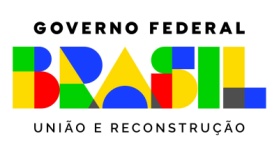 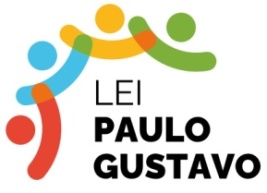 RELATÓRIO DE EXECUÇÃO DA PROPOSTA LEI PAULO GUSTAVO – LEI FEDERAL Nº 195EDITAL __________________________________RELATÓRIO DE PRESTAÇÃO DE CONTASPROPONENTE: _____________________________________________________________________Anexar ao relatório cópia do extrato bancário comprovando o recebimento do recurso. Anexar ao relatório os comprovantes de pagamento de cada despesa.No caso de pagamento de pessoa física, apresentar o recibo disponibilizado pela SMCT. Para  demais despesas, apresentar nota fiscal.*Qualquer modificação da planilha aprovada deverá ser justificada no campo: (descrição).Assinatura do (a) proponentePROPONENTE:NOME DA PROPOSTA:RESUMO DA PROPOSTA REALIZADA                                                                                                            (Faça um breve relatório do cumprimento de cada etapa da proposta).AVALIAÇÃO DA PROPOSTA                                                                                                                       (Informe qual a sua avaliação sobre a participação no Edital com a execução da proposta, os benefícios gerados e os resultados alcançados).COMPROVAÇÃO DA REALIZAÇÃO DA PROPOSTALocal e data de realização da propostaLocal: ______________________________________________      Data: ________________________ Nome e assinatura do responsável pelo local de realização das atividades (se for o caso):Nome:_______________________________________________ Assinatura: ______________________Quantidade de público /participantes:Tempo/período de execução da atividade:Link de publicação da produção (documentário, videoclipe ou curta)Número de beneficiados com a realização da proposta  (diretamente e indiretamente): OBRIGATÓRIO ANEXAR:  No mínimo 10 fotos da execução da proposta.ITEMDESCRIÇÃOQUANTIDADEPREÇO TOTALVALOR TOTALVALOR TOTALVALOR TOTALR$